ПАМЯТКА ДЛЯ ДЕТЕЙ, РОДИТЕЛЕЙ, ПЕДАГОГОВПОМОЩЬ НЕСОВЕРШЕНОЛЕТНИМ,ПРИЗНАННЫМ ПОТЕРПЕВШИМИ В РАМКАХУГОЛОВНОГО СУДОПРОИЗВОДСТВАС 01 января 2011 года вступил в силу Закон Ставропольского края от 11 ноября 2010 года № 94-кз «О дополнительных гарантиях защиты прав несовершеннолетних, признанных потерпевшими в рамках уголовного судопроизводства» (далее – Закон), который предполагает оказание бесплатной психологической и юридической помощи.В рамках реализации Закона утвержден перечень государственных учреждений и организаций, подведомственных министерству образования Ставропольского края, министерству здравоохранения Ставропольского края, министерству труда и социальной защиты населения Ставропольского края (далее – организации), на базе которых осуществляется бесплатная психологическая помощь несовершеннолетним, признанным потерпевшими в рамках уголовного судопроизводства.Оказание психологической помощи несовершеннолетним осуществляется специалистами организаций бесплатно на основании обращения несовершеннолетнего, его родителя (законного представителя) или по направлению комиссии по делам несовершеннолетних и защите их прав.В большинстве случаев посттравматический стресс проявляется примерно через три месяца после травмирующего события. В некоторых случаях признаки посттравматического стресса проявляются лишь спустя годы. При этом чувства ребенка могут быть латентны (скрыты). Вот почему так важно обратиться за помощью к специалисту, даже если ребенок не жалуется и не проявляет видимых признаков беспокойства.Обратитесь к квалифицированному специалисту!!!Педагог-психолог определит оптимальные направления и формы работы с учетом индивидуальных особенностей ребенка, что позволит создать условия для преодоления им последствий кризисной ситуации, актуализации его внутриличностных ресурсов.Не игнорируйте ситуацию.Даже, если Ваш сын или дочь отказываются от помощи, уделяйте ему больше внимания, чем обычно.Что делать, если подросток оказался потерпевшими переживает кризисную ситуацию:Важно сохранять контакт с ребенком, несмотря на потребность в отделении от родителейГоворить о перспективах в жизни и будущемГоворить на серьезные темы, такие как жизнь, смысл жизни, дружба, любовь, смерть, предательствоПроявить любовь и заботу, понять, что стоит за внешней грубостью подросткаНайти баланс между предоставлением свободы и родительским руководством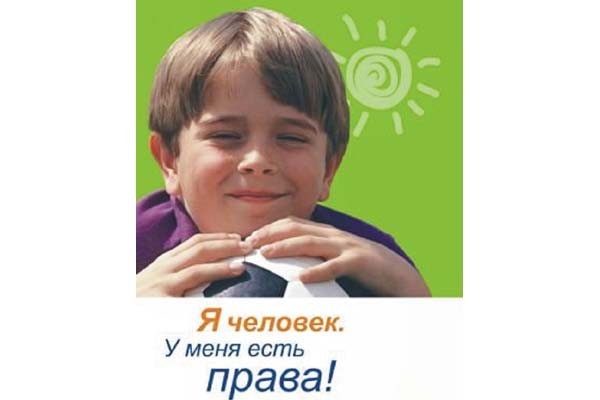 Защита прав несовершеннолетних детейНесовершеннолетние дети взяты под охрану государства и обладают следующими правами:Жить и воспитываться в семьеОбщаться с родителями и другими родственникамиЗащищать свои праваВыражать своё мнениеПраво на имя, отчество и фамилиюИзменение фамилии и имениПраво на имуществоПраво на медицинское обслуживаниеПраво на образование и другие.В современном обществе эти права часто нарушаются, родителями, государством, а зачастую и сверстниками, которые постоянно ищут объект для издевательств среди себе подобных.Семейный Кодекс РФ говорит о том, что несовершеннолетние дети имеют право на защиту от злоупотреблений со стороны родителей. Защита прав и законных интересов несовершеннолетних детей осуществляются родителями, а в случаях, предусмотренных Семейным кодексом органом опеки и попечительства, прокурором, судом.Уголовный Кодекс РФ предусматривает уголовную ответственность за неисполнение обязанностей по воспитанию несовершеннолетних детей, если это деяние соединено с жестоким обращением с несовершеннолетними. Жестокое обращение может выражаться в непредставлении несовершеннолетнему питания, запирании в помещении одного на долгое время, систематическом унижении его достоинства, издевательствах, нанесении побоев.Жестокое обращение с детьми, покушение на их половую неприкосновенность является основанием для уголовной ответственности.Как осуществляется защита прав несовершеннолетних детей?Защита прав детей в административном порядке осуществляется прокуратурой, органами внутренних дел и органами опеки и попечительства.Прокуратура, защищая права детей, использует следующие способы: предъявление иска о лишении родительских прав, ограничении в родительских правах, об отмене усыновления ребенка; предъявление в суд, орган опеки и попечительства заявления с требованием о восстановлении нарушенного права ребенка; непосредственно участвует в рассмотрении судом дел о защите прав ребенка; вносит предостережения о недопустимости нарушения прав ребенка в дальнейшем и представления об устранении нарушений закона; опротестовывает акты других административных органов, имеющих прямое отношение к защите прав детей.Органы внутренних дел участвуют в принудительном исполнении решений, связанных с отобранием ребенка, а также в розыске лиц, уклоняющихся от исполнения судебных решений по спорам, связанным с воспитанием детей. Также ОВД проводят индивидуальную профилактическую работу с семьями, в которых нарушаются права ребенка; с родителями, не исполняющими свои обязанности по воспитанию, обучению или содержанию несовершеннолетних детей; участвуют в выявлении фактов нарушения прав ребенка в семье; в необходимых случаях осуществляют подготовку дел по лишению и ограничению родительских прав.Защита прав ребенка в семье входит также в компетенцию комиссии по делам несовершеннолетних и защите их прав. В обязанности этих комиссий входит: предъявление в суд иска о лишении и ограничении родительских прав; осуществление мер по защите и восстановлению прав и законных интересов ребенка, выявлению и устранению причин и условий, способствующих их безнадзорности, беспризорности; организация, в случае необходимости, контроля за условиями воспитания, обучения, содержания несовершеннолетних детей; подготовка материалов, представляемых в суд по вопросам, связанным с защитой прав ребенка в семье.Органы опеки и попечительства выявляют детей, оставшихся без попечения родителей, ведут учет таких детей и исходя из конкретных обстоятельств утраты попечения родителей избирают формы их устройства, а также осуществляют последующий контроль за условиями их содержания, воспитания и образования. Помимо этого, органы опеки и попечительства: предъявляют иск о лишении родительских прав, ограничении родительских прав, выступают в роли ответчика по делам о восстановлении в родительских правах, отмене ограничения родительских прав, дают заключения по делам, связанным с установлением усыновления, отменой усыновления, дают заключения по спорам, связанным с воспитанием ребенка в семье, участвуют в исполнении решений суда по делам, связанным с воспитанием детей.В настоящее время в большинстве органов опеки и попечительства всю работу по защите прав несовершеннолетних выполняет как правило один специалист (инспектор) по охране детства. Это приводит к тому, что удается выполнять только самую неотложную работу, как правило связанную с представительством интересов несовершеннолетнего в суде, подготовкой заключений (зачастую непрофессиональных, в связи с отсутствием необходимых для этого навыков и знаний), по запросу суда и т.д. Таким образом у органов опеки и попечительства нет возможности защищать права детей должным образом.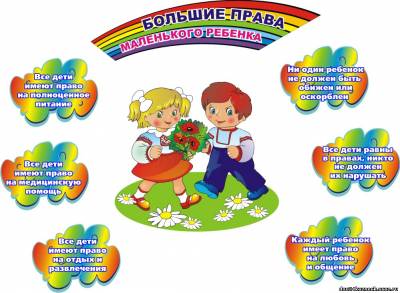 Права несовершеннолетних детей1. Ребенком признается лицо, не достигшее возраста восемнадцати лет (совершеннолетия).2. Каждый ребенок имеет право жить и воспитываться в семье, насколько это возможно, право знать своих родителей, право на их заботу, право на совместное с ними проживание, за исключением случаев, когда это противоречит его интересам.3. Ребенок имеет права на воспитание своими родителями, обеспечение его интересов, всестороннее развитие, уважение его человеческого достоинства.4. При отсутствии родителей, при лишении их родительских прав и в других случаях утраты родительского попечения право ребенка на воспитание в семье обеспечивается органом опеки и попечительства в порядке, установленном главой 18 настоящего Кодекса.5. Ребенок имеет право на общение с обоими родителями, дедушкой, бабушкой, братьями, сестрами и другими родственниками. Расторжение брака родителей, признание его недействительным или раздельное проживание родителей не влияют на права ребенка.6. В случае раздельного проживания родителей ребенок имеет право на общение с каждым из них. Ребенок имеет право на общение со своими родителями также в случае их проживания в разных государствах.7. Ребенок, находящийся в экстремальной ситуации (задержание, арест, заключение под стражу, нахождение в лечебном учреждении и другое), имеет право на общение со своими родителями и другими родственниками в порядке, установленном законом.8. Ребенок имеет право на защиту своих прав и законных интересов.9. Защита прав и законных интересов ребенка осуществляется родителями (лицами, их заменяющими), а в случаях, предусмотренных настоящим Кодексом, органом опеки и попечительства, прокурором и судом.10. Несовершеннолетний, признанный в соответствии с законом полностью дееспособным до достижения совершеннолетия, имеет право самостоятельно осуществлять свои права и обязанности, в том числе право на защиту.11. Ребенок имеет право на защиту от злоупотреблений со стороны родителей (лиц, их заменяющих).12. При нарушении прав и законных интересов ребенка, в том числе при невыполнении или при ненадлежащем выполнении родителями (одним из них) обязанностей по воспитанию, образованию ребенка либо при злоупотреблении родительскими правами, ребенок вправе самостоятельно обращаться за их защитой в орган опеки и попечительства, а по достижении возраста четырнадцати лет в суд.13. Должностные лица организаций и иные граждане, которым станет известно об угрозе жизни или здоровью ребенка, о нарушении его прав и законных интересов, обязаны сообщить об этом в орган опеки и попечительства по месту фактического нахождения ребенка. При получении таких сведений орган опеки и попечительства обязан принять необходимые меры по защите прав и законных интересов ребенка.14. Ребенок вправе выражать свое мнение при решении в семье любого вопроса, затрагивающего его интересы, а также быть заслушанным в ходе любого судебного или административного разбирательства. Учет мнения ребенка, достигшего возраста десяти лет, обязателен, за исключением случаев, когда это противоречит его интересам. В случаях, предусмотренных настоящим Кодексом (статьи 59, 72, 132, 134, 136, 143, 145), органы опеки и попечительства или суд могут принять решение только с согласия ребенка, достигшего возраста десяти лет.15. Ребенок имеет право на имя, отчество и фамилию.16. Имя ребенку дается по соглашению родителей, отчество присваивается по имени отца, если иное не предусмотрено законами субъектов Российской Федерации или не основано на национальном обычае.17. Фамилия ребенка определяется фамилией родителей. При разных фамилиях родителей ребенку присваивается фамилия отца или фамилия матери по соглашению родителей, если иное не предусмотрено законами субъектов Российской Федерации.18. При отсутствии соглашения между родителями относительно имени и(или) фамилии ребенка возникшие разногласия разрешаются органом опеки и попечительства.19. Если отцовство не установлено, имя ребенку дается по указанию матери, отчество присваивается по имени лица, записанного в качестве отца ребенка (пункт 3 статьи 51 настоящего Кодекса), фамилия — по фамилии матери.20. По совместной просьбе родителей до достижения ребенком возраста четырнадцати лет орган опеки и попечительства исходя из интересов ребенка вправе разрешить изменить имя ребенку, а также изменить присвоенную ему фамилию на фамилию другого родителя.21. Если родители проживают раздельно и родитель, с которым проживает ребенок, желает присвоить ему свою фамилию, орган опеки и попечительства разрешает этот вопрос в зависимости от интересов ребенка и с учетом мнения другого родителя. Учет мнения родителя не обязателен при невозможности установления его места нахождения, лишении его родительских прав, признании недееспособным, а также в случаях уклонения родителя без уважительных причин от воспитания и содержания ребенка.22. Если ребенок рожден от лиц, не состоящих в браке между собой, и отцовство в законном порядке не установлено, орган опеки и попечительства исходя из интересов ребенка вправе разрешить изменить его фамилию на фамилию матери, которую она носит в момент обращения с такой просьбой.23. Изменение имени и(или) фамилии ребенка, достигшего возраста десяти лет, может быть произведено только с его согласия.24. Ребенок имеет право на получение содержания от своих родителей и других членов семьи в порядке и в размерах, которые установлены разделом V настоящего Кодекса.25. Суммы, причитающиеся ребенку в качестве алиментов, пенсий, пособий, поступают в распоряжение родителей (лиц, их заменяющих) и расходуются ими на содержание, воспитание и образование ребенка.26. Суд по требованию родителя, обязанного уплачивать алименты на несовершеннолетних детей, вправе вынести решение о перечислении не более пятидесяти процентов сумм алиментов, подлежащих выплате, на счета, открытые на имя несовершеннолетних детей в банках.27. Ребенок имеет право собственности на доходы, полученные им, имущество, полученное им в дар или в порядке наследования, а также на любое другое имущество, приобретенное на средства ребенка.28. Право ребенка на распоряжение принадлежащим ему на праве собственности имуществом определяется статьями 26 и 28 Гражданского кодекса Российской Федерации.29. При осуществлении родителями правомочий по управлению имуществом ребенка на них распространяются правила, установленные гражданским законодательством в отношении распоряжения имуществом подопечного (статья 37 Гражданского кодекса Российской Федерации).
30. Ребенок не имеет права собственности на имущество родителей, родители не имеют права собственности на имущество ребенка. Дети и родители, проживающие совместно, могут владеть и пользоваться имуществом друг друга по взаимному согласию.31.В случае возникновения права общей собственности родителей и детей их права на владение, пользование и распоряжение общим имуществом определяются гражданским законодательством.ПАМЯТКА для родителей и учащихся РОДИТЕЛИ ОБЯЗАНЫ:1.     Не допускать пребывания в общественных местах без их сопровождения детей и подростков в возрасте:— до 7 лет – круглосуточно;— от 7  до 18 лет – от 22 часов до 6 часов.2.     Не допускать нахождения несовершеннолетних в учебное время в интернет-залах, игровых клубах, кафе, барах, ресторанах, кинотеатрах и других развлекательных учреждениях. 3.     Не допускать пребывания без их сопровождения детей и подростков в организациях общественного питания, где производится распитие алкогольной и спиртосодержащей продукции, пива и напитков, изготовляемых на его основе.НЕСОВЕРШЕННОЛЕТНИМ (ДО 18 ЛЕТ) ЗАПРЕЩАЕТСЯ: 1.     Употребление наркотических средств и одурманивающих веществ, алкогольной и спиртосодержащей продукции, пива и напитков, изготовляемых на его основе. 2.     Курение табака. 3.     Участие в конкурсах красоты и других мероприятиях, связанных с демонстрацией внешности, а также других публичных мероприятиях после 22 часов. 4.     Пребывание без сопровождения родителей в организациях общественного питания, предназначенных для потребления (распития) алкогольной и спиртосодержащей продукции, пива и напитков, изготовляемых на его основе.5.     Пребывание в игорных заведениях. 6.     Нахождение во время учебного процесса в игровых клубах, интернет-залах и других развлекательных заведениях